MEDLEMSINFORMATION MARS/APRIL 2021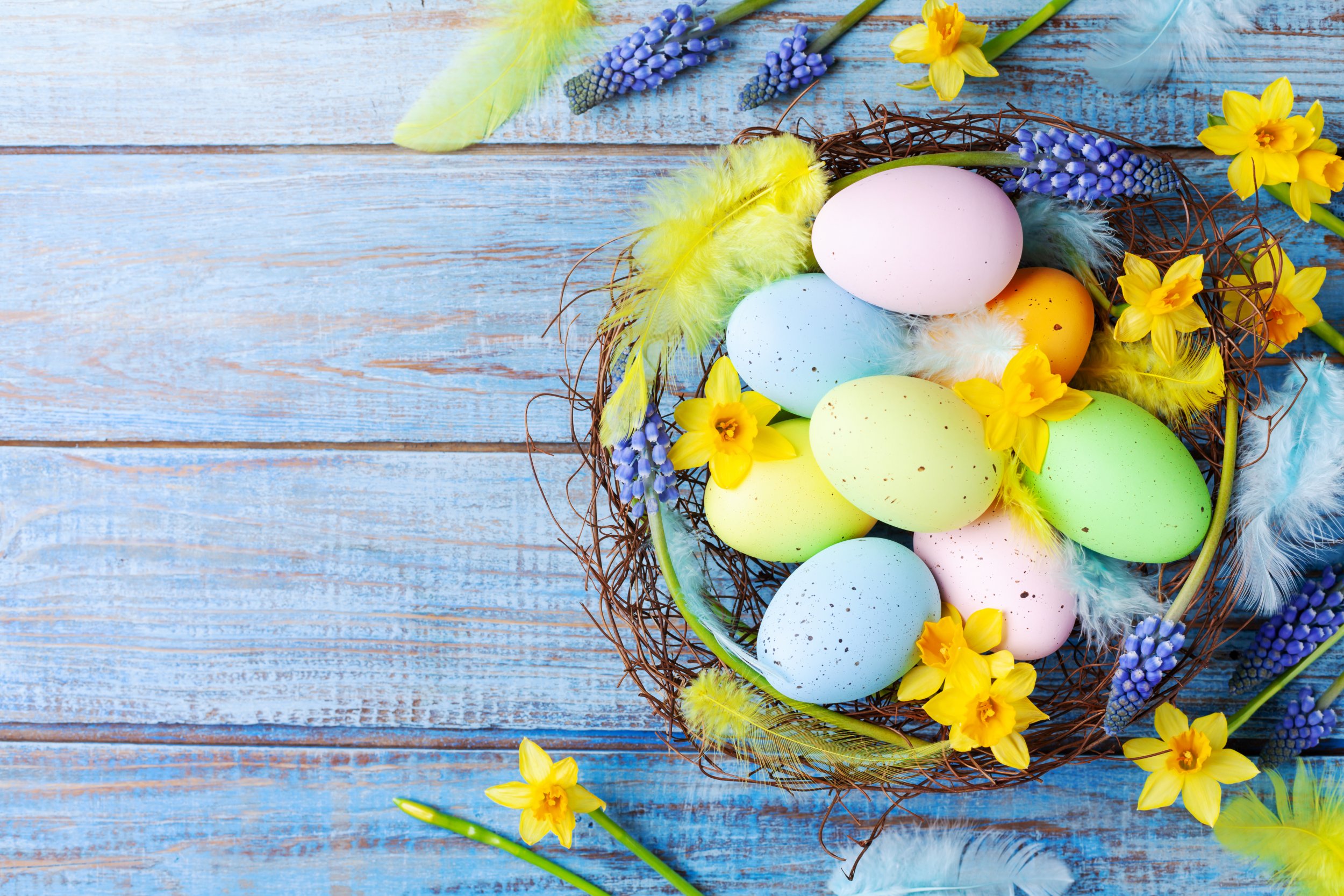 ÅRETS STÄMMAStyrelsen har sedan tidigare beslutat att datum för årets stämma är tisdagen den 18 maj.I enlighet med föregående medlemsinfo kan vi nu meddela att styrelsen vid sitt möte den 23 mars beslutade, att vi i likhet med förra året genomför stämman med poströstning utan fysisk närvaro.
Närvaron vid stämman begränsas till stämmoordförande, två rösträknare och två protokolljusterare, som bör vara samma personer. Vilka detta blir vet vi efter att valberedningen gått genom nomineringslistorna och lagt fram namnen och att de tillfrågade svarat ja. Dessa tre funktioner ingår inte i poströstningen, helt i enlighet med HSB juridiska regelverk för denna typ av stämma.I enlighet med stadgarna är det stämmoordförande som utser mötessekreterare, vilket också sker så snart vi vet vem valberedningen lägger fram som stämmoordförande.Mötessekreterare kan komma att vara närvarande vid stämman alternativt sitta med digitalt.Kallelse till stämman kommer i separat utskick inom ca 2 veckor. 
Årsredovisning och röstsedlar kommer i ett eget utskick liksom all information om stämmans och personvalens genomförande och tidsramar.Datum för containersStyrelsen har beslutat att beställa containers som tidigare år för vårstädning av allt från källare, balkonger till uteplatser. Detta blir 8-9 maj, separat påminnelse kommer.RåttorVi har upptäckt och sett att det finns råttor i rörelse runt västar kolonilotten och sannolikt även på andra ställen. Anti Cimex har varit och kollat det hela och ett par fällor kommer att sättas ut. Vi kan alla vara noga med att inte göra det lätt för råttor och möss dvs förvara inte sådant som de vill äta på uteplatser. KolonilotternaDet ser ut som att alla lotter kan bli uppodlade denna sommar, vilket ju är otroligt roligt och ser fint ut. Vi kommer att bygga en ny deponi på den östra lotten. Den blir lite större och högre än den gamla och kommer att ha en betongsula.Det blev choklad över ….…det blev lite choklad över i julas … vi delar ut så långt det räcker … det blir lite först till kvarn … Långfredagen sitter Susanne i lokalen mellan kl 15-16 …eller så länge det finns choklad kvar. Välkomna om ni är sugna på en liten ask praliner!Vi vill avsluta med att önska alla en riktigt GLAD och FIN PÅSK och hoppas att ni, trots restriktioner och fortsatt smittspridning, kan njuta av ledighet och god påskmat. Väderrapporterna viskar om fint väder ena dagen och nästa dag låter det mer tveksamt …. låt oss hoppas på fina dagar! Håll i, Håll ut, Håll avstånd och följ fortsatt restriktionerna och 
var rädda om er och om varandra!Hälsar Styrelsen – Susanne, Janne, Emma, Daniel, Moa, Gabriel, Ulf och Malin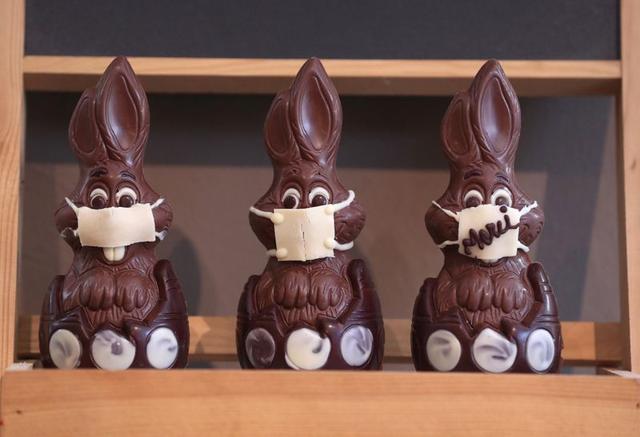 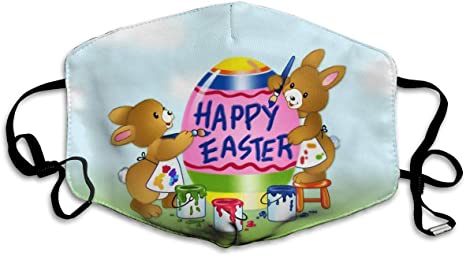 